AUTOAVALUACIÓ. TASQUES  ESCOLARS.  Setmana del 18 al 22 de maig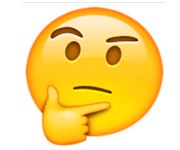 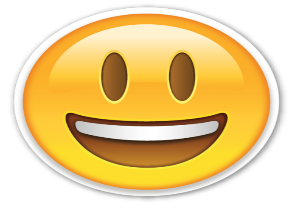 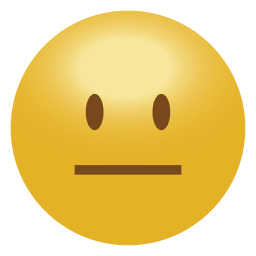 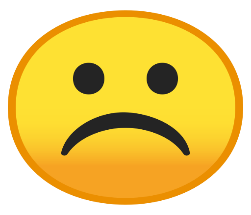 He llegit cada dia 30 minuts com a mínim..He sabut fer les restes.He identificat cada gosset amb la seva descripció.He realitzat correctament la lectura i comprensió  en llengua castellana.Reconeixo els animals invertebrats.M’ha agradat l’activitat de plàstica proposada aquesta setmana